ПочвоведениеВлияние севооборотов, способов обработки почв и удобрений на изменение содержания гумуса в черноземе типичном / В. В. Никитин [и др.] // Аграрная наука. - 2015. - № 3. - С. 5-7. - табл., рис.  В длительных стационарных опытах в пятипольных севооборотах в течение четырех ротаций в юго-западной части Центрально-Черноземного региона исследовали влияние типа севооборота, способов основной обработки почвы, органических и минеральных удобрений и их сочетаний на динамику гумуса. Самое сильное влияние на этот процесс оказали тип севооборота и уровень удобренности.Котлярова, Е. Г. Динамика органического вещества почвы в системе ландшафтного земледелия / Е. Г. Котлярова // Земледелие. - 2015. - № 3. - С. 20-23. – 4 табл., рис.Авторами изучено влияние почвозащитных технологий на динамику органического вещества в системе мониторингового обследования почв в реальных условиях сельскохозяйственного производства в течение 27-29 лет (Красногвардейский района Белгородской области). В результате выявлена положительная динамика содержания органического вещества в почвах двух модельных объектов и района в целом.Николаев, В. А. Изменение агрофизических свойств почвы в зависимости от уплотняющего взаимодействия колесных тракторов / В. А. Николаев // Земледелие. - 2015. - № 3. - С. 24-25.Проведено изучение агрофизических свойств дерново-подзолистой легкосуглинистой почвы под действием ходовых систем тракторов класса 2 - МТЗ-1221 и JD 6290, для того чтобы определить, какой из них оказывает минимальное негативное воздействие на почву.Турусов, В. И. Особенности гидрологического профиля и оценка влагозапасов черноземов Воронежской области / В. И. Турусов, Ю. И. Чевердин // Земледелие. - 2015. - № 3. - С. 5-8. - 3 табл., рис. Исследования проведены в 2006-2015 гг. с целью изучения характера увлажненности почвенного профиля черноземов юго-востока Центрально-Черноземной зоны. Выявлен повышенный температурный фон при резком недостатке атмосферных осадков, особенно в ответственные фазы развития растений. Вследствие существенного изменения гидротермических условий в черноземах Воронежской области отмечены уменьшение глубины промачивания почвы за осеннее-зимне-весенний период и возможности ее сквозного промачивания. В результате летом почвенная толща иссушается до глубины 150-200 см, а осенью растет дефицит влаги до градаций ниже влажности завядания. Наиболее острый недостаток влаги характерен для сезонных периодов года с экстремальными условиями увлажнения на фоне повышенных температур.Чеботарев, Н. Т. Динамика плодородия и продуктивности дерново-подзолистой почвы под действием длительного применения удобрений в условиях Республики Коми / Н. Т. Чеботарев, А. А. Юдин // Достижения науки и техники АПК. - 2015. - № 2. - С. 11-13. - 2 табл.В полевом стационарном опыте в период с 1978 по 2013 гг. изучена эффективность применения органических и минеральных удобрений, а также их сочетаний на плодородие и продуктивность дерново-подзолистой легкосуглинистой почвы в условиях Республики Коми. Под влиянием длительного внесения удобрений повышалось содержание гумуса (на 0,3-0,5%), подвижных форм фосфора и калия (на 12-137 и 5-38 мг/кг почвы), снижалась обменная (на 0,3-0,4 ед. рН) и гидролитическая кислотность (на 0,5-1,5 мг-экв/100 г почвы).Чуян, Н. А. Влияние органических и минеральных удобрений на изменение содержания органического вещества чернозема типичного / Н. А. Чуян, О. Г. Чуян, Г. М. Брескина // Достижения науки и техники АПК. - 2015. - № 2. - С. 8-10. - табл., рис.Изучено влияние различных доз минеральных удобрений и извести на содержание органического вещества и его составляющих - гумуса и негумифицированного органического вещества (НОВ) в черноземе типичном на фоне внесения растительных остатков и без них.Составитель: Л.М. Бабанина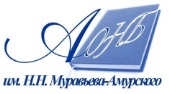 Государственное бюджетное учреждение культуры«Амурская областная научная библиотека имени Н.Н. Муравьева-Амурского